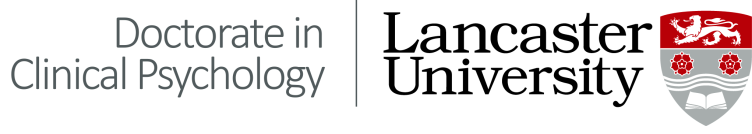 Running head: e.g. CBT to address Panic in a Young Person INSERT NAME OF ASSIGNMENTE.G. Placement Assignment –Live Skills #1INSERT SUBMISSION ATTEMPTE.G Submission / Submission 2 / ResubmissionINSERT TITLE OF YOUR WORKE.G A CBT informed approach to addressing a presentation of Panic in a young person referred to a Children and Adolescent Mental Health ServiceLancaster UniversityDoctorate in Clinical PsychologyTrainee number: 02/552021 IntakeINSERT OVERALL WORD COUNT AND A BREAKDOWN OF SECTIONS E.G.Overall word counti.e words excluding (transcription if PALS) references and appendices4490 APA styleSection 11500Section 21495Section 31495